Zadávací listSmluvní strany uzavírají dohodu za následujících podmínek:Zadavatel:Česká pirátská stranazastupuje: Štěpán ŠtréblDodavatel:jméno: Martina Kavanovánarozena: 1996bydliště: Klausova 9, Praha 5, 15500bankovní spojení: 1423277022/3030Zadané úkoly:Natáčení zahraničních cest Zdeňka HřibaČasová náročnost:Devět dní (odhad)Smluvní typ:Dohoda o provedení práceMísto plnění:Česká republikaOdměna:Odměna: 100 Kč/h; max. 300 hodin ročněOdměna se vyplatí jednorázově po splnění úkolu. Zahrnuje i případnýdaňový	odvod	a	náklady	na	veřejné	pojištění.	Zaměstnanec(dodavatel) a zaměstnavatel (zadavatel) se podle  §  155 Zákoníkupráce dohodli, že zaměstnanec má nárok na úhradu podle § 156 odst.1a (jízdních výdajů) a 1c (výdajů za ubytování) tohoto zákona.Termín provedení:Od 24-07-2018 do 31-10-2018Vztah mezi smluvními stranami se dále řídí podmínkami zadavatele pro placené úkoly zveřejněnými na <https://www.pirati.cz/rules/ppu>, s nimiž se smluvní strany seznámily a zavazují se je dodržovat. Na důkaz seznámení se s podmínkami a uzavření smlouvy připojují smluvní strany své podpisy:V Praze dne 23. 7. 2018Za zadavatele:Za dodavatele:Štěpán ŠtréblMartina Kavanová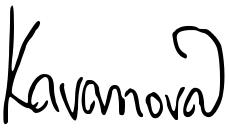 ….................	….................